4.05.23г.  В целях реализации программы патриотического воспитания учащихся, а также в рамках реализации плана мероприятий, посвященных 78-й годовщине  Победы в ВОВ, учителя предметники   провели единый  урок мужества с использованием ИКТ.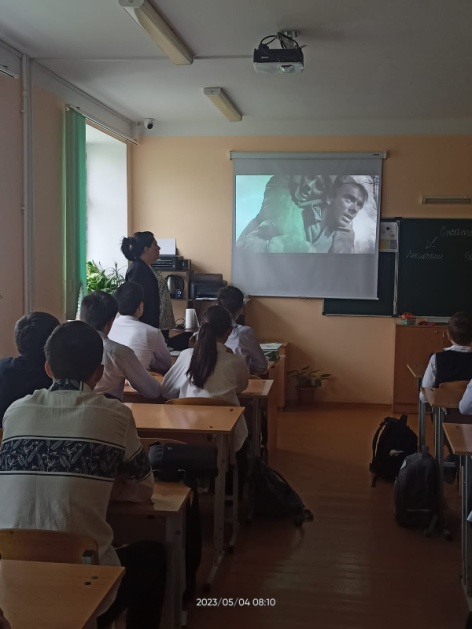 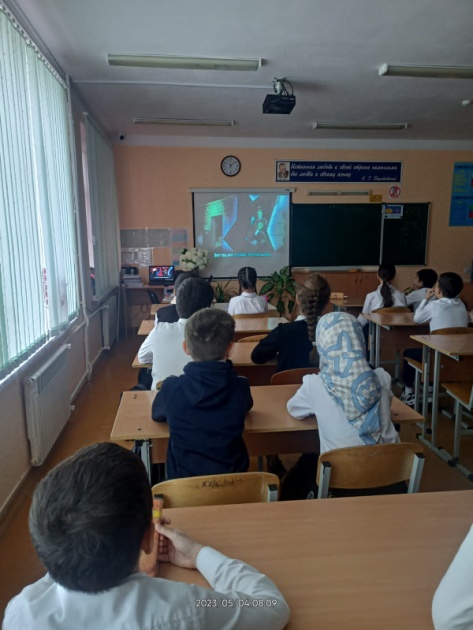 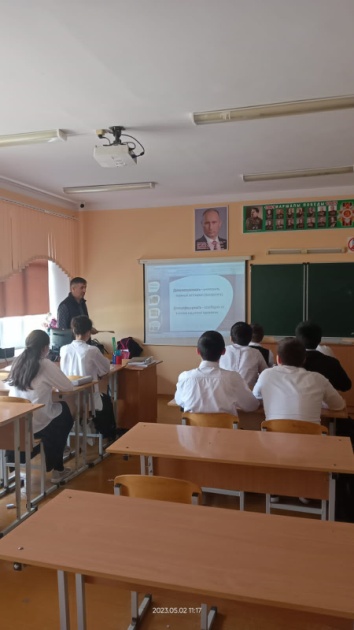 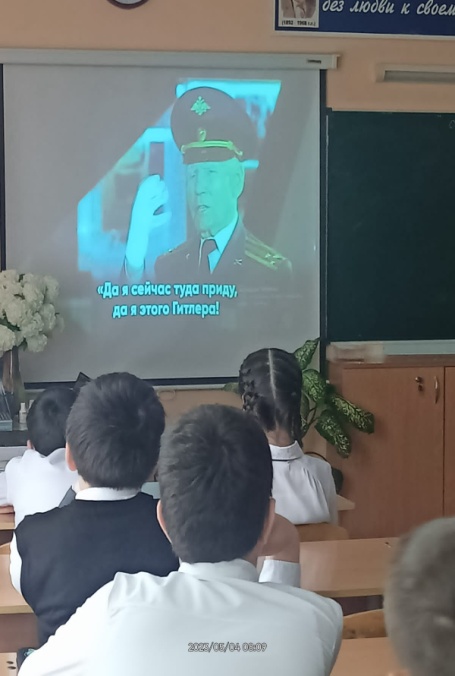 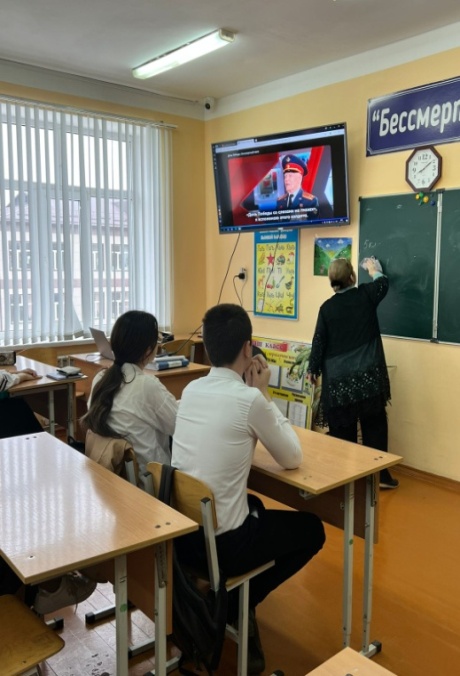 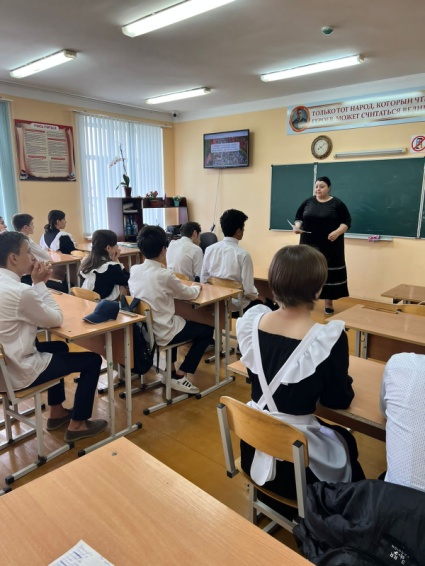 